Publicado en  el 06/06/2014 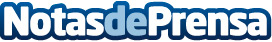 La moda infantil define las claves del éxito comercial en su  II Encuentro sectorial Datos de contacto:Nota de prensa publicada en: https://www.notasdeprensa.es/la-moda-infantil-define-las-claves-del-exito_1 Categorias: Ocio para niños http://www.notasdeprensa.es